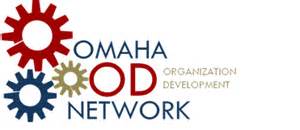 Creating Your Effectiveness Plan & Intentions2016My Successes/Wins/Achievements in 2016:Disappointments and lingering upsets:From a solid place of ownership, ask these questions:My intentions for 2016(Stated as a desire that you already see happening. Let go of trying to make these happen; they will begin to take root without any help from you.)Goals - List at least three for each:What are the elements needed for my perfect 2016?2016 is my year of (Name Your Year)What’s the progress I’ve made this past year – internally as well as externally? What makes me the most proud - what deserves celebrating? What am I newly owning of my power and impact?What has me dissatisfied – what needs more cultivating and more muscle? What lights the biggest fire inside me or under me?  What scares me out of my boots? What is one old pattern I’m ready to break?  What is the new pattern I’m ready to forge? What am I ready and willing to embrace, accept and forgive in myself or others so that I may continue to heal, change and expand?  CategoryIntentionPersonal GrowthFamily Physical Health Emotional Health Friends Time Career Fun/Pleasure/EnjoymentPhysical Environment Finances/moneyCategoryGoalsKey GoalsNew skills to Learn/Develop/StretchFabulous AdventuresPeople to Get Closer ToIssues to ResolveBoundaries to SetThings to Let Go OfThings to ClaimNew Forms of Personal ExpressionRadical Urges